Директору Інституту інформаційних технологій і засобів навчання НАПН України,доктору технічних наук, професору, дійсному члену (академіку) НАПН УкраїниВ.Ю.БиковуВідділення професійної освіти і освіти дорослих щиро вітає усіх співробітників Інституту з визначною подією – 20 річницею від дня його заснування. Невпинний творчий неспокій, унікальна експериментальна діяльність – це особливості Інституту. Саме тут проводяться найактуальніші дослідження інформаційно-комунікаційних технологій та електронних освітніх ресурсів у відкритій освіті. Кожне дослідження відповідає новим викликам часу та сучасної освіти, забезпечує розвиток комп’ютерно орієнтованого навчального середовища, психолого-педагогічні та організаційні засади автоматизації процесів управління в освіті, зокрема, автоматизованих систем організації і планування навчально-виховного процесу, електронного документообігу, управління навчальним закладом і системою освіти.Зичимо колективу Інституту прогностичності, виваженої послідовності, творчої наснаги, невичерпної наукової діяльності на благо України, а кожному з Вас – добра, миру й нових звершень.Академік-секретар Відділення професійної освіти 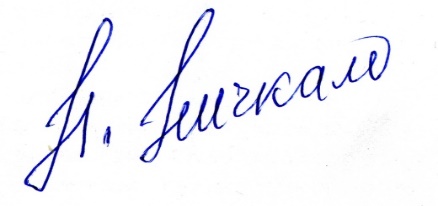 і освіти дорослих НАПН України, дійсний член (академік) НАПН України, доктор педагогічних наук, професор				     Н.Г. Ничкало